FORMAT FOR RESEARCH PAPERS: IRENE 2017Roland Undugwe1* and Hamid Mohammed21University of West Delta, Department of Physics, White Nile Zone, 43411, Jinja, Uganda2University of Entebbe, Department of Geology, 35466, Entebbe, Uganda*Corresponding Author: roland.undugwe@uwd.gov.ug
Abstract: Abstract should be concise. It should reflect the research problem, objectives, methodology, results and conclusions of the paper. It should be written with Font size 10, Times New Roman, Italic. The first word abstract and the colon (:) that follows it should be bold.  The abstract should NOT exceed 250 words.Keywords: Acid rain, precipitation, interferometer, weather radar, LIDAR, zonal mapping 1. IntroductionIntroduction should provide the background and the research problems that are covered in the paper. The title “Introduction” should be in font size 12, Times New Roman, bold letters. It should be numbered by Arabic numeric 1. The text of introduction should be in font size 12, Times New Roman letters.2. Methodology or Information AnalysisThis section should describe either methodology (in the case of a research paper) or available information (in the case of a review paper). Font style for this section and all other sections to follow should be as same as that in section 1.2.1 Sub-sectionsSub-sections should be numbered as 2.1, 2.1.1 etc. The sub-title should NOT be in bold letters.2.2 TitleTitle should be in font size 16, Times New Roman, Italic, capitalized bold letters. The world limit for the title is 20.2.3 AuthorsAuthors’ names should follow a number (in superscript) which will be related to his affiliation in the following lines. The corresponding author’s name should follow a number and an asterisk (*). Asterisk should not be superscripted. Names should be in font size 12, Times New Roman, bold letters.2.3.1 AffiliationAuthors’ affiliation in full should follow the corresponding number in superscript. Corresponding author’s email address should be given below the affiliation of the last author. Affiliations and email addresses should be in font size 11, Times New Roman, letters.2.4 KeywordsProvide 5-6 keywords that reflect your work. They should be either single words or short phrases separated by a comma. “Keywords:” should be in font size 10, Times New Roman, Italic letters. The keywords should be in the same letters but non-bold. Capitalize only the first letter of the first keyword. 2.5 ReferencesGive the reference in Harvard Style (http://www.citethisforme.com/harvard-referencing). In the text the references should be given as below.For single author work: Ross (2015); for two author work: Dismuke and Egede (2015); for more than two author work: Daniels et al (2014).In the reference list provide the full reference in alphabetical order as per the given examples.2.6 No. of pagesThe number of pages of the paper should not exceed 6 pages.2.7 Line Spaces and MarginsFollow the line spaces and margins of this document.2.8 Tables and FiguresTables and figures should be inserted immediately after their description appears in the text (as much as possible) rather than providing them at the end of the paper. All figures and tables included in the paper should be mentioned in the text. Refer the Table-1 and Figure-1 for the caption style.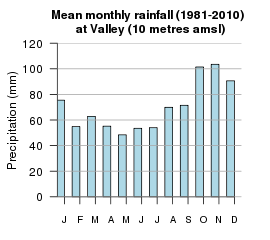 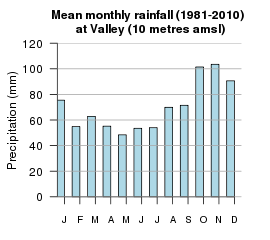 Figure-1. Monthly rainfall pattern in the Garuda ValleyTable-1. The pH level of rainwater in four cities for four months (adopted from Mirima et al., 2016).3. Results and Discussion or DiscussionThis section should present either results and discussion (in the case of a research paper) or discussion (in the case of a review paper).4. Conclusion or SummaryThis section should provide either conclusions of the work in brief (in the case of a research paper) or a concise summary of the work (in the case of a review paper).Acknowledgements: You may acknowledge the people, institutes or grants that significantly supported the work. Do not use this section for advertising products or services. Acknowledgements should not be given a section number and there should also not be a line space between the word “Acknowledgement” and the rest of the description.  ReferencesDaniels, K., Patterson, G. and Dunston, Y. (2014). Interferometric techniques in weather prediction. 2nd ed. Los Angeles: SAGE Publications, pp.145-151.Dismuke, C. and Egede, L. (2015). The impact of deep-well water on the chronical kidney disease in Africa. Global Journal of Health Science, 7(5), pp. 183-195.Mirima, L., Udugwe, R., Rafael, W. U. M. and Nasza G. J. (2012). Monthly pH level variation of the east bank of River Nile during the summer. Atmospheres, 18 (3), pp. 1217-1225.Ross, N. (2015). Acidity of rainwater in the western slopes of Kilimanjaro. Journal of Geological Sciences, 59(2), pp. 269-290.JuneJulyAugustSeptemberLoma6.25.85.96.4Mashoga5.85.45.76.1Jinet6.76.36.76.6Tsumbwe5.95.96.06.1